ТГУ продолжает подниматься в мировых рейтингах WebometricsИспанская исследовательская группа Cybermetrics Lab опубликовала свежий мировой рейтинг вузов Webometrics: Ranking Web of World Universities. За первую половину 2021 года опорный ТГУ поднялся на 255 пунктов и теперь в списке из 31 тысячи вузов мира занимает 2 603-е место. Почти на 4 тысячи пунктов выросла цитируемость учёных Тольяттинского госуниверситета.Cybermetrics Lab входит в состав Национального Исследовательского Совета Испании – самой большой испанской исследовательской организации (аналог Российской академии наук). Методы и подходы оценки учебных заведений соответствуют Берлинским принципам ранжирования высших учебных заведений. Рейтинг Webometrics: Ranking Web of World Universities оценивает открытость и прозрачность вуза, объём и качество контента высшего учебного заведения в интернет-пространстве, научное превосходство, научно-публикационную активность. Сегодня в рамках рейтинга анализируется более 31 000 вузов со всего мира. В выборку попадают данные за пятилетний период. Рейтинг обновляется дважды в год: в конце января (начале февраля) и в конце июля (начале августа).Согласно последней июльской версии рейтинга за последние полгода Тольяттинский госуниверситет: поднялся на 255 пунктов и занял 2 603 позицию в общемировом рейтинге среди более чем 31 тысячи вузов;преодолел 10 позиций и занял 48 место в списке 1 058 российских вузов. ТГУ обошёл 29 опорных университетов РФ и 10 национальных исследовательских вузов. В Самарской области ТГУ идет следом за Самарским университетом; среди 10 268 вузов стран БРИКС – 444 место. Подъём сразу на 149 пунктов;опередил 2 646 высших учебных заведений США и 4 803 университета Европы. Из них: 617 французских, 374 немецких, 159 вузов Великобритании. Позади ТГУ также остались 2 565 вузов КНР.За первую половину 2021 года выросла и цитируемость учёных Тольяттинского госуниверситета. Это показал ещё один рейтинг испанской исследовательской группы – Webometrics Transparent Ranking: Top Universities by Google Scholar Citations – рейтинг открытости и прозрачности научно-публикационной активности вуза.  Его главный показатель – цитирование научных публикаций в системе Google Scholar.Среди 4 234 вузов мира (в том числе 93 российских), попавших в рейтинг цитируемости, опорный ТГУ сегодня занимает 1 505 место среди мировых вузов и 25 место в списке вузов РФ.  Всего у учёных ТГУ – 57 276 цитирований, что на 3 943 цитирования больше предыдущего ранжирования в январе 2021 года.С таким результатом Тольяттинский госуниверситет обгоняет ряд российских университетов и, в том числе, несколько национальных исследовательских вузов:Московский физико-технический институт (национальный исследовательский университет) МФТИ – 31 502 цитирования, 32 место среди вузов РФ;Национальный Исследовательский Технологический Университет (НИТУ) «МИСиС» – 20 030 цитирований, 40 позиция среди российских вузов;Национальный исследовательский ядерный университет (МИФИ) – 19 978 цитирований, 41 место среди вузов РФ;Московский государственный технический университет им. Н.Э. Баумана – 16334 цитирований, 45 место среди российских вузов;Московский энергетический институт (МЭИ) – 1714 цитирований, 88 место среди вузов РФ.Из 9 опорных университетов России, входящих в рейтинг цитируемости Cybermetrics Lab, ТГУ занимает 3 место и идёт следом за двумя следующими вузами: Белгородский государственный университет им. В.Г. Шухова и Магнитогорский государственный технический университет.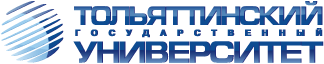 ТольяттиБелорусская, 148 8482 54-64-148 8482 53-93-92press.tgu@yandex.ru